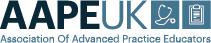 Application FormImportant:  Before completing, you must read the Information to Applicants.Please fully complete all relevant sections. We are unable to process your application if details are missing. Applications should normally be typed. If this is not possible, please use black ink.Section 1: Your details SECTION 2:  Details of scholarly activity for which funding is soughtSECTION 3:  Details of costs of proposed activityPlease provide a detailed budget breakdown: Be as accurate and detailed as possible. Include clarification of costing in ‘notes’ section. If successful, you will need to provide evidence of costs in order to be reimbursed.SECTION 4:  Statement by applicant in support of request for fundsSurname: Surname: First Name: Title: Home address:Work telephone: Home telephone: Mobile: Email for correspondence: Work telephone: Home telephone: Mobile: Email for correspondence: Work telephone: Home telephone: Mobile: Email for correspondence: NMC/HCPC Number: NMC/HCPC Number: NMC/HCPC Number: NMC/HCPC Number: Are you a member of the AAPE-UK?                                   YES           NO Are you a member of the AAPE-UK?                                   YES           NO Are you a member of the AAPE-UK?                                   YES           NO Are you a member of the AAPE-UK?                                   YES           NO Job title: Job title: Job title: Job title: Name and Address of Employer:Name and Address of Employer:Name and Address of Employer:Name and Address of Employer:Title of the proposed activity/course for which you are seeking funding (25 words max)Brief summary of the activity and proposed outcomes (100 words max)If you are seeking funding for a conference, please state here the name and address of the conference provider:Have you been awarded a place?                                                           YES           NO ABCItemStart dateAmount you are asking us to fundAmount you will fund from elsewhere (please state sources)Personal contributionSubtotalTOTAL COST OF ACTIVITY: (add columns A + B + C)                          £TOTAL COST OF ACTIVITY: (add columns A + B + C)                          £TOTAL COST OF ACTIVITY: (add columns A + B + C)                          £TOTAL COST OF ACTIVITY: (add columns A + B + C)                          £TOTAL COST OF ACTIVITY: (add columns A + B + C)                          £Notes:Notes:Notes:Notes:Notes:Referring to the Application Guidance document for further advice, please provide responses to the six questions below.   (Please answer each question in turn against its respective number.  Maximum of 1,500 words in total for this section please)What are your professional goals and how will the activity contribute to your career development?How will you share your learning and development with AAPE-UK?How will you evaluate the effectiveness of your scholarly activity?